CHILDREN’S HOSPITAL CONFERENCE CASE                          10.23.20156 y/o female with two weeks of headaches, falls now with nausea vomiting and somnolence.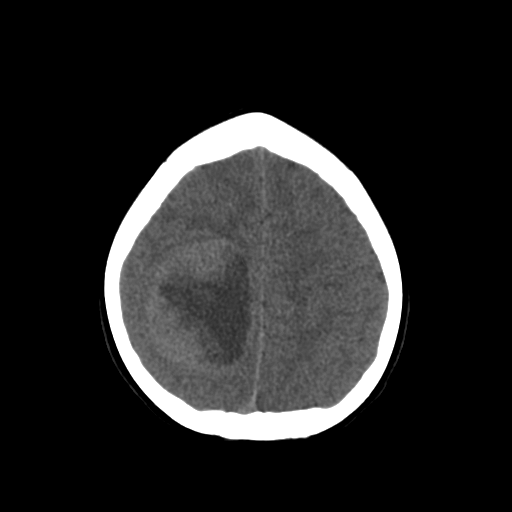 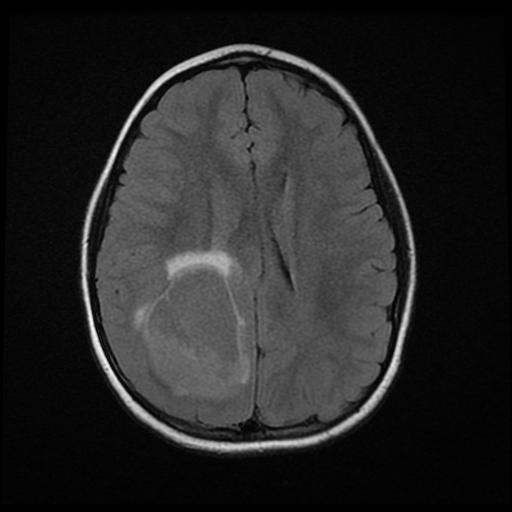 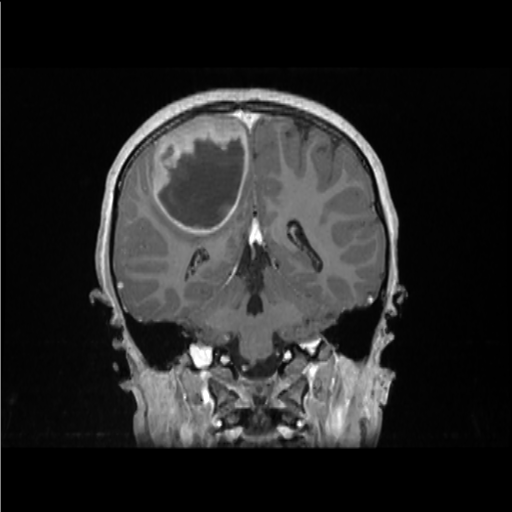 CT                                                   T2 Flair                                        SPGR                    T1 with contrastSmear and HE will be put out.